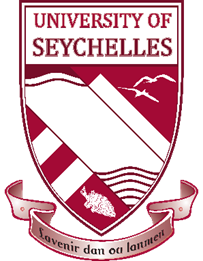 The University of Seychelles 15TH ANNIVERSARY LOGO COMPETITIONIntroductionOn the 17th September 2024, the University of Seychelles will celebrate its 15th Anniversary. In January 2024, UniSey will be launching its annual plan, building to its 15th Anniversary. As part of the 15th year celebrations, the University is launching a logo competition.Terms and ConditionsThe logo design competition for the UniSey 15th Anniversary is based on CELEBRATING THE PAST AND FUTURE OF THE UNIVERSITY OF SEYCHELLES. Candidates will be judged according to the following criteria and they must consider all the Terms and Conditions of this competition:Appropriate Font type and sizeGood and effective Colour Combination (colours of the UniSey logo and Seychelles flags can be used, making reference to the Guidelines on Specifications and Correct Usage of the Seychelles’ National Symbols https://mfa.gov.sc/wp-content/uploads/2023/04/Guidelines-for-Proper-use-of-National-Symbols-1-1.pdf)Simplicity (clear to understand, not compact)Concept (description of the logo designed)Relevance (how appropriate it is at representing the institution)Originality and ImpactVersatilitylooks good in any size and scalefunctional in vertical and horizontal format and in reverse colour black/white-white/black/3D logoable to be animated) in digital format (either png or jpeg) high resolution The UniSey Anthem (https://unisey.ac.sc/graduation/) and Strategic Pillars (unisey.ac.sc/wp-content/uploads/2023/06/Unisey-Strategic-Plan-2022-2030.pdf) should be used as inspirationA panel of judges from the UniSey 15th year Committee will decide on the winner, as per the set criteria. The winner will be awarded a cash prize of SCR15,000, for both the logo design and concept. The winner will also be issued a certificate, invited to our 15th Anniversary activities, have visibility on the institution’s website and social media platforms.The deadline for submission of the logo and concept is on the 24th November 2023 and the winner will be announced in the UniSey Graduation Ceremony, on the 7th December 2023. For more information, contact the Marketing and Communications Section on marketing@unisey.ac.sc or +248 4381222 or +248 2660988.